“2018-2027 Decenio de la Igualdad de Oportunidades para Mujeres y Hombres”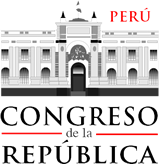 “Año de la unidad, la paz y el desarrollo”Por la presente yo, ……………………………………………………………………………., identificado(a) con DNI Nº	; en el marco de mi participación como postulante invitado al procedimiento deselección de candidato apto para la elección del Defensor del Pueblo; autorizo a la Comisión Especial Encargada de la Selección de Candidatos Aptos para la Elección del Defensor del Pueblo del Congreso de la República del Perú, a publicar mi hoja de vida remitida a la Comisión Especial, por el Grupo Parlamentario que me propuso.Lima, …… de	de 2023Firma  	DNI		Huella digital (índice derecho)Congreso de la República Edificio Fernando Belaúnde TerryJirón Huallaga N° 358, Oficina N° 204-205, Cercado de Lima Teléfonos: 311-7586, 3117777 anexos, 7589, 3239. Celular: 947403400 comisionespecialdp@congreso.gob.pe